Publicado en Madrid el 28/04/2016 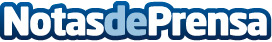 Ciberseguros: la última línea de defensa contra las amenazas cibernéticas en EspañaTHIBER, el primer think tank español enfocado en la protección y defensa del ciberespacio, presentó el pasado 27 de abril el documento "Ciberseguros: la transferencia del ciberriesgo en España", elaborado con el patrocinio y la participación de AIG, AON, K2 INTELLIGENCE, MARSH, MINSAIT, TELEFONICA y el IE Business School como partner académicoDatos de contacto:Adolfo Hernandez Lorente y Enrique Fojon Chamorro 649258777  659396053Nota de prensa publicada en: https://www.notasdeprensa.es/ciberseguros-la-ultima-linea-de-defensa Categorias: Nacional E-Commerce Ciberseguridad Seguros http://www.notasdeprensa.es